Magic SquaresIn a Magic Square, every row, column and diagonal all add up to make the same total.In a traditional 3 by 3 magic square, the digits 1 to 9 are used to make totals of 15, like the one below.  Each digit can only be used once.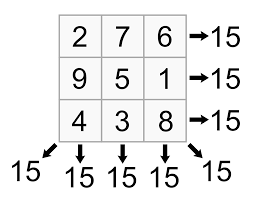 However, other totals can be used and larger grids – for example 4 by 4 or 5 by 5. Below are some different magic squares.  See if you can complete them! For these puzzles use the numbers 1-16 to complete the puzzle.  Your rows, columns and diagonals should add to 34. Can you come up with your own magic square for us to solve?8811992255774422888844115555777711115796131211167615101381